NATIONAL 5 MUSIC TECHNOLOGY: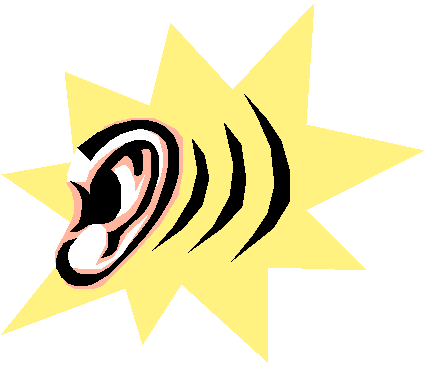 SOUND Using your knowledge from class discussions and your own research on the Internet, answer the following questions in full sentences.What does the term Hertz (Hz) describe?What is the average range of frequencies a human ear can detect? Which animals can detect the highest frequencies? Which animals can detect the lowest frequencies? What is the term infrasound used to describe?What is the term ultrasound used to describe?  How do we hear? Describe the process.What is meant by acoustics? 